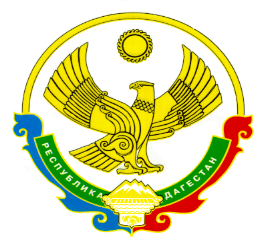 МУНИЦИПАЛЬНОЕ КАЗЕННОЕ ОБЩЕОБРАЗОВАТЕЛЬНОЕ УЧРЕЖДЕНИЕ "НИЖНЕ-ИНХОВСКАЯ СРЕДНЯЯ ОБЩЕОБРАЗОВАТЕЛЬНАЯ ШКОЛА"     368935, Республика Дагестан, Гумбетовский р-н, с. Нижнее Инхо, ул. Центральная , д.74     Тел: +789640121011   E-  mail: nijneeinho@yandex.ruПриказ	15. 06. 2020 г.	                     №59«Об окончании обучения на уровне среднего общего образования и выдачи документов об образовании»В соответствии с Федеральным законом от 29.12.2012 № 273-ФЗ «Об образовании в
Российской Федерации», на основании приказа Министерства просвещения РФ   от 11 июня 2020 г. , № 296  «Об особенностях заполнения и выдачи аттестатов об основном общем и среднем общем образовании в 2020 году и  во исполнении  Постановления  Правительства РФ  842 от 10.06.2020  "Об особенностях проведения государственной итоговой аттестации по образовательным программам основного общего и среднего общего образования и вступительных испытаний при приеме на обучение по программам бакалавриата и программам специалитета в 2020 году",  решением Педсовета от 23 мая 2020 № 4, на основании годовых и итоговых оценокПРИКАЗЫВАЮ: Считать завершившим обучение по образовательным программам среднего общего образования и выдать аттестаты о среднем общем образовании и приложения к ним следующим учащимся:  Магомедова Патимат Абдусаламовна		 Магомедова Патимат Магомедовна		  Магомедов Шамиль  Мусадибирович		 Омаров Омар Магомедович 		 Расулов Магомедрасул Ахмедович 		  Саидов Магомедали Ахмедович Юсупов Магомед Юсупович Выдать аттестат о среднем общем образовании  с отличием Магомедовой П.А.,как имеющей все итоговые оценки за курс средней школы отлично. . Заместителю руководителя по учебно-воспитательной работе Магомедову М.А..: 3.1. в срок до 15.06.2020 г внести итоговые отметки и сведения о выпускнике среднего общего образования в электронную базу для печати аттестатов и в книгу регистрации выданных документов об образовании, в соответствии с Порядком заполнения, учета и выдачи аттестатов; 3.2. внести в книгу регистрации список выпускников текущего учебного года в алфавитном порядке, номера бланков – в возрастающем порядке; 3.3. в срок до 19.06.2020 подготовить заполненные аттестаты и приложения к аттестатам к выдаче; 3.4. выдать аттестаты о среднем общем образовании 20.06.2020 под личную подпись выпускника; 3.5. заверить записи в книге регистрации подписям  классного руководителя, руководителя образовательной организации, и печатью школы. 4. Произвести в алфавитной книге запись о выбытии    из школы учащихся 11 класса.5. Контроль исполнения приказа оставляю за собой. Директор   ________/      Джамалудинов М.А./